17.06.2019  № 1366О признании утратившими силу постановлений администрации города Чебоксары от 17.01.2017 № 118, от 04.08.2017 № 1910В соответствии со статьей 48 Федерального закона от 06.10.2003 
№ 131-ФЗ «Об общих принципах организации местного самоуправления в Российской Федерации» администрация города Чебоксары 
п о с т а н о в л я е т:1. Признать утратившими силу постановления администрации города Чебоксары:от 17.01.2017 № 118 «Об утверждении порядка установления публичных сервитутов для обеспечения интересов местного самоуправления и местного населения»;от 04.08.2017 № 1910 «О внесении изменения в постановление администрации города Чебоксары от 17.01.2017 № 118».2. Управлению информации, общественных связей и молодежной политики администрации города Чебоксары опубликовать настоящее постановление в средствах массовой информации.3. Настоящее постановление вступает в силу со дня его официального опубликования.4. Контроль за выполнением настоящего постановления возложить на заместителя главы администрации города по вопросам архитектуры и градостроительства И.Л. Кучерявого.Глава администрации города Чебоксары	          А.О. ЛадыковЧăваш РеспубликиШупашкар хулаАдминистрацийěЙЫШĂНУ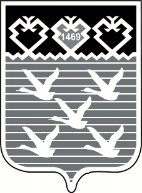 Чувашская РеспубликаАдминистрациягорода ЧебоксарыПОСТАНОВЛЕНИЕ